Publicado en Madrid el 11/04/2024 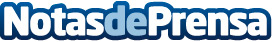 Las cosmetólogas de Byoode y Perricone MD y las expertas en belleza de Omorovizca y Advanced Nutrition Programme desvelan los falsos mitos de la vitamina CAunque es uno de los activos cosméticos más virales, hay mucho desconocimiento en torno a ella, tal y como descubren las cosmetólogas y expertas en bellezaDatos de contacto:Patricia AlonsoMarketing936971730Nota de prensa publicada en: https://www.notasdeprensa.es/las-cosmetologas-de-byoode-y-perricone-md-y Categorias: Nutrición Madrid Consumo Belleza http://www.notasdeprensa.es